3GPP TSG-RAN WG4 Meeting #102-e	R4-22xxxxxElectronic Meeting, 21st Feb – 3rd Mar, 2022Title:	WF on NTN SAN demodulation requirementsSource:	Huawei, HiSiliconAgenda item:			10.13.6.1Document for:	ApprovalIntroductionThis WF capture all agreements and open issues for the following topics in [102-e][325] NR_NTN_Demod.Topic #2: Satellite Access Node demodulation requirementsIssue 2-1: General assumptionsIssue 2-2: PUSCH requirementsIssue 2-3: PUCCH requirementsIssue 2-4: PRACH requirementsThe agreed WFs on NTN SAN demodulation requirements in previous meetings are listed as following.R4-2203043, RAN4#101bis-eTopic #2: Satellite Access Node demodulation requirementsIssue 2-1: General assumptionsIssue 2-1-1: Doppler shift modelConsider 200Hz as the maximum Doppler shift for UL in service linkCandidate optionsOption 1: Do not consider the residual Doppler error for UL in feeder linkOption 2: Consider the residual Doppler error for UL in feeder link. 0.5pp. is the worst case.Issue 2-1-2: Delay spread modelCandidate optionsOption 1: Single delay spreadOption 1a: 100nsOption 1b: 250ns Option 2: Different delay spreadOption 2a: 10ns/50ns/150nsOption 2b: 10ns/50ns/250ns.  Issue 2-2: PUSCH requirementsIssue 2-2-1: Scope of PUSCH requirementsNot to consider the requirements for mapping Type B with non-slot transmissionCandidate optionsOption 1: Do not consider 2 step RACH caseOption 2: Consider the 2 step RACH caseIssue 2-2-2: Channel model for PUSCHSelect NTN-TDL-A and NTN-TDL-C as the channel model for PUSCH requirementsIssue 2-2-3: SCS/CBW set for PUSCH requirementsCandidate optionsOption 1: 15kHz SCS: SCS 5MHz/10MHz/20MHz, 30kHz SCS: 10MHz/20MHz  Option 2: a few of PRBs for all SCSIssue 2-2-4: Modulation order for PUSCH requirementsIssue 2-2-5: Antenna configuration for PUSCH requirementsCandidate optionsSAN 1RxIssue 2-2-6: Test parameters for NTN PUSCHIssue 2-2-7: Test parameters for NTN UL timing adjustmentIssue 2-2-8: Test parameters for NTN PUSCH repetition type AIssue 2-2-9: Test parameters for NTN msgA PUSCH for 2-step RA typeIssue 2-3: PUCCH requirementsIssue 2-3-1: Scope of PUCCH requirementsIn addition to PUCCH format 0/1/2/3/4, RAN4 to define NTN multi-slot PUCCH demodulation requirementsPrioritize UCI with HARQ on PUCCH demodulation requirementIssue 2-3-2: Channel model for PUCCH requirementsRAN4 to  NTN-TDL channel model for PUCCH requirements definitionIssue 2-3-3: SCS/CBW set for PUCCH requirementsTo follow the same SCS/CBW set as PUSCH as the start pointCandidate optionsOption 1: o need to reduce testOption 2: eed to reduce test cases (specify if any)Issue 2-3-4: Antenna configuration for PUCCHCandidate optionsIssue 2-3-5: Test parameters for NTN PUCCH format 0/1/2/3/4Issue 2-3-6:  Test parameters for NTN PUCCH multi-slot PUCCH format 1Issue 2-4: PRACH requirementsIssue 2-4-1: Channel model for PRACHIssue 2-4-2: Test parameters for NTN PRACH demodulation requirementReferenceR4-2207169, Email discussion summary for [102-e][325] NR_NTN_Demod, RAN4#102-e, Qualcomm IncorporatedR4-2203043, WF on NTN SAN demodulation requirements, RAN4#101bis-e, Huawei, HiSilicon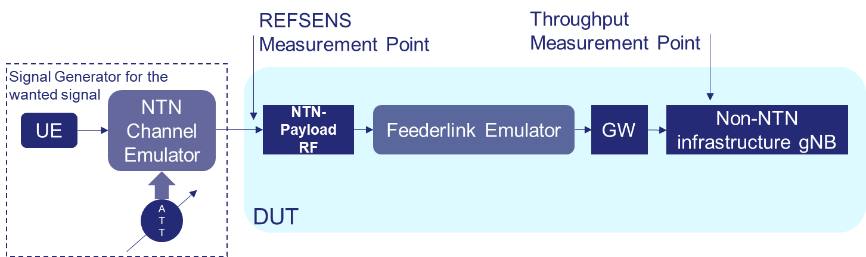 